Паспорт отряда ЮИДТерритория                     Ворошиловский район города Ростова-на-ДонуМуниципальное бюджетное общеобразовательное учреждение                                                                            наименование ОУ города Ростова-на-Дону «Школа №3»Председатель комиссии «За безопасность движения»Кириллова Марина Васильевна - Заместитель директора по ВРфамилия, имя. отчество полностью89094003264  shool_3@mail.ru                                                контактный телефон, e-mailОтветственный работник за мероприятия по профилактике ДДТТ (ФИО, должность, контактный телефон, e-mail)Кириллова Марина Васильевна - Заместитель директора по ВРфамилия, имя. отчество полностью89094003264  shool_3@mail.ru                                                контактный телефон, e-mailРуководитель отряда ЮИД Кузнецова Дарья Александровнафамилия, имя, отчество89286276401 kyznetsova.dasha99@mail.ruконтактный телефон, e-mailНазвание отряда ЮИД, год основания отряда«Перекресток» 1988г. Списочный состав отряда ЮИД	16 человек	(список отряда, с указанием возраста)Беляев Фёдор 7 лет-1ГБратусева Юлия 7 лет-1ГГалашокян Артём 8 лет-1ГДиденко Анастасия 7 лет-1ГЕлисеева Кира 7 лет-1ГЕрёменко Марина 7 лет-1ГКоновалова Александра 7 лет-1ГКукуюк Елизавета 7 лет-1ГМакарчук Милана 7 лет-1ГМоисеев Дмитрий 7 лет-1ГЦимбалист Артём 8 лет-1ГМаркарян Левон-7лет-1ГЗарайская Валерия 9 лет-3ВИванова Кристина 9  лет-3ВСанина Александра 9 лет-3ВСтецурина Екатерина 9 лет-3ВДевиз отряда ЮИД: «Стоим на перекрёстке не робея, чтоб дорога другом нам былаФорма отряда ЮИД (фото)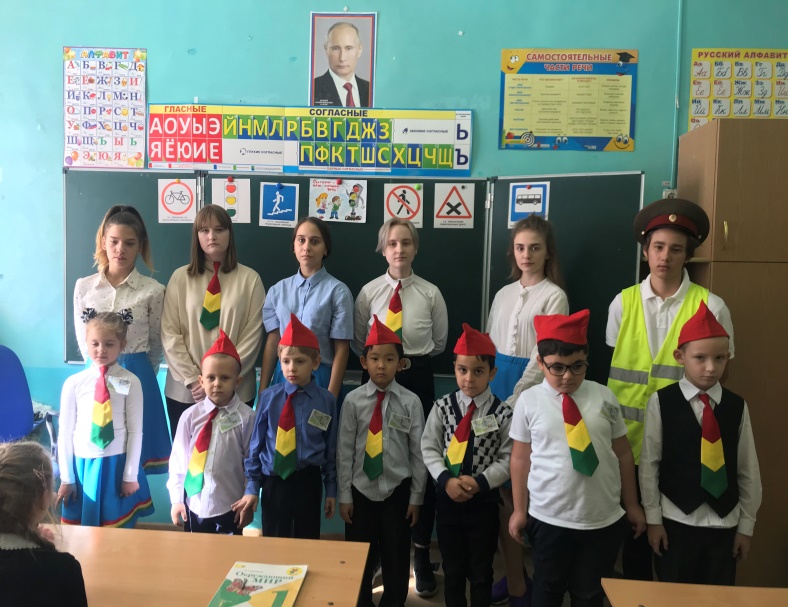 Эмблема отряда ЮИД (фото)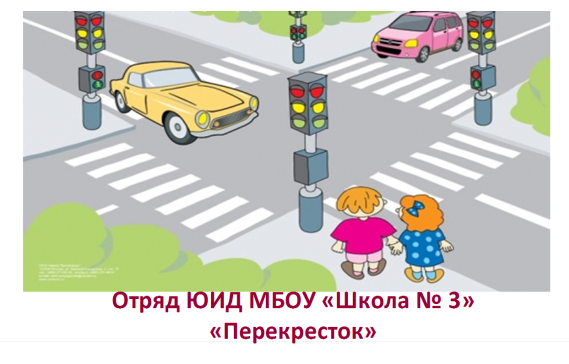 Уголок отряда ЮИД (фото)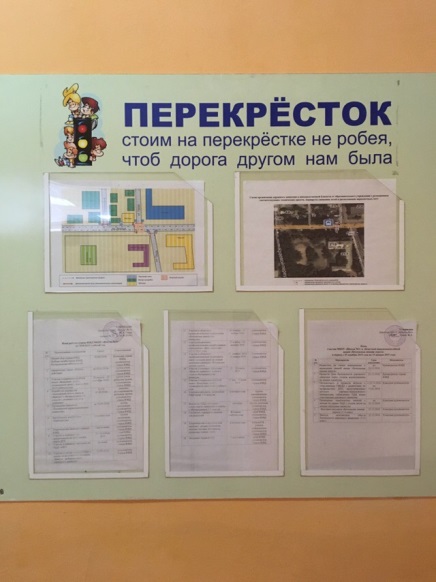 Наличие уголка по безопасности дорожного движения в холле ОУ (фото)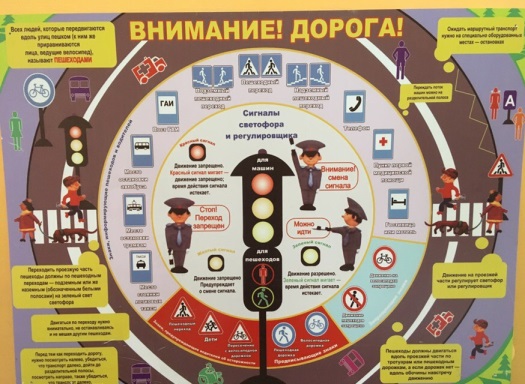 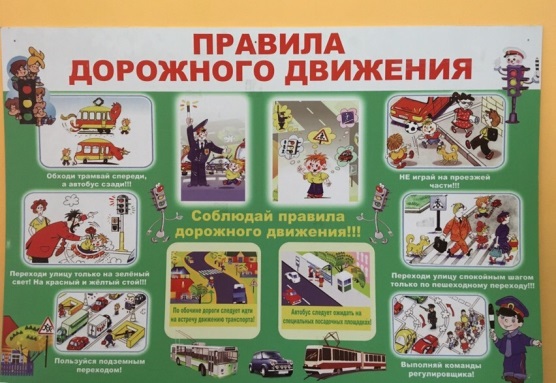 Рубрика отряда ЮИД на сайте ОУ (скриншот и адрес сайта) http://mou-school3.ru  Работа отряда отображается на сайте в разделе «Новости».Наличие кабинета БДД (фото) совмещен с кабинетом ОБЖ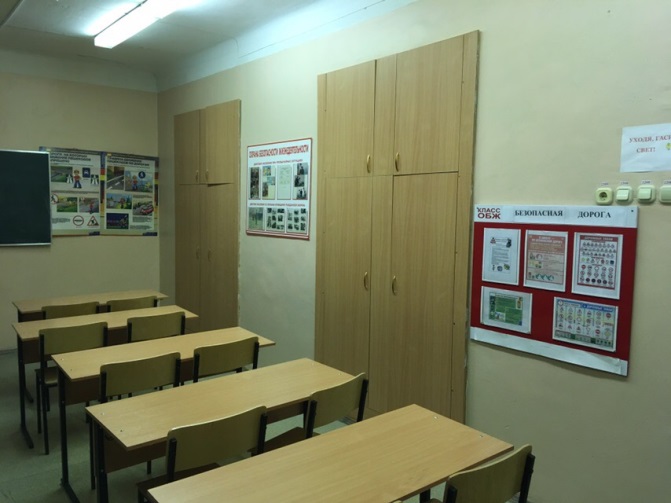 Председатель комиссии                                              Кириллова М.В.«За безопасность движения»  Руководитель отряда ЮИД                                       Кузнецова Д.А,